P3 Self Isolation Home Learning Pack B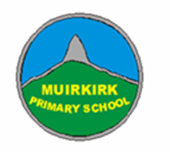 Complete activities on the grid in any order and at a time that suits you.Send pictures/videos of your completed tasks to Mrs Clapperton by posting in your class Team Self Isolation section or by sending an Email (laura.clapperton@eastayrshire.org.uk). You can alternatively open Notebook in your class Team and type any answers directly onto the document which will save automatically. The learning grids will be saved on your class Team in the Self Isolation channel so you can access the links.P2/3 Learning Grid BLiteracyNumeracyHealth & WellbeingLearning across the CurriculumDesign a Starbucks Smoothie-  Starbucks want you to design a new smoothie for their Spring/Summer collection. Write the recipe- List the ingredients Method- how do you  make it? Draw a picture of  what it will look like. Top marks Place Value BasketballChoose your own level of challenge:  https://www.topmarks.co.uk/learning-to-count/place-value-basketballLunch timeHelp make a healthy lunch for yourself and family, set the table then wash the dishes afterwards too.MappingDraw a treasure map for inside your house. Hide a toy and put x to mark the spot on your map. See if someone at home can find the hidden treasure (toy).Roy the Zebra Sentences Game(Skip advert)https://www.roythezebra.com/reading-games/sentences-that-make-sense-1-1.htmlClick on the sentence that makes sense then build the online jigsaw as your reward.SumdogSpend 20 minutes on Sumdog- complete your class challenge, set by your teacher, first. Then, choose your own games!https://pages.sumdog.com/ Physical EducationMake up your own sport. My favourite is to lie on my back with rolled up socks beside my feet and a basket at my head, then use my feet to pick up the socks and lift them up and over into the basket.Nature watchLook outside – what do you see?Do you see animals?What is the weather like?What plants are growing?What do the trees look like?What has stayed the same or changed from yesterday?Reading for EnjoymentGet comfy and read a book/magazine/anything at home. Have a chat about what you liked about the book and any interesting words you found.Alternatively, create a free parent account to access online books at: https://www.oxfordowl.co.uk/for-home/find-a-book/library-page/ or read your books allocated by Mrs Wright on My Rising Stars  https://my.risingstars-uk.com/Default.aspx?ReturnUrl=%2fTopmarks Blast OffChoose ‘Count on & Back’ then select your own level of challenge:  https://www.topmarks.co.uk/learning-to-count/blast-offMindfullnessRelax with Cosmic Kids Zen Den – Be the Pond https://video.link/w/frpBc SustainabilityWatch the clips on BBC Bitesize about what to do with your rubbish  https://www.bbc.co.uk/bitesize/topics/zwxsr82/articles/zdf9kmnIs there anything more you can recycle or re-use at home?Share the recycling message with someone to help get more people on board.Alphabetical Order(Skip advert) Look at the first letter of the word and put the words into the order of the alphabet.https://www.roythezebra.com/reading-games/alphabetical-order-1.htmlTopmarks Symmetry MatchingTry to find the other half of the symmetrical pictures, shapes and patterns.https://www.topmarks.co.uk/symmetry/symmetry-matchingPhysical EducationTry a Joe Wicks workouthttps://video.link/w/srpBc Try the ‘You Are The Best’ dance https://video.link/w/lrpBc 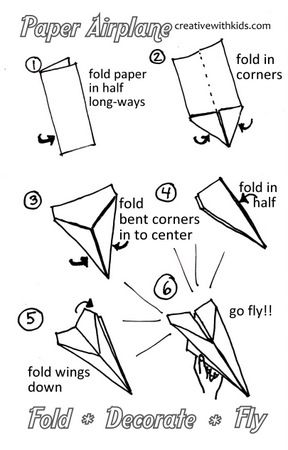 Acrostic PoetryAcrostic poems are fun! The first letter in each line spells out a word. They do not have to rhyme, but the words should be carefully chosen for the best effect.e.g.  ALIEN Awesome aliens have Landed on Earth Incredible but true Everyone is flabbergasted No one can see them but you!Choose your word for down the side and have a go at our own acrostic poem!Information HandlingLook at the pictograph and answer the questions.https://www.softschools.com/math/data_analysis/pictograph/games/Giving ComplimentsSay something nice to everyone in your house. History DetectiveLook at this artefact:What do you think it is and why?Who might have used it?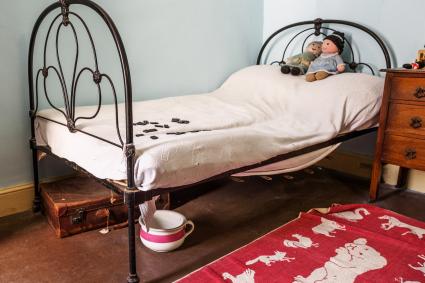 